Name:_________________________________       Period:  1   3   4         Due Date:____________________________World History: Unit 1 Test Review – Ancient Civilizations and World ReligionsWhat is a primary source? Provide an example.What is a secondary source? Provide an example.Draw a timeline – label the correct side with BC/BCE and AD/CE. What does BC/BCE and AD/CE stand for?Name the 7 characteristics of a civilization.Use the map below; label the 5 main rivers for the civilizations (Egypt, Mesopotamia, Indus, China) 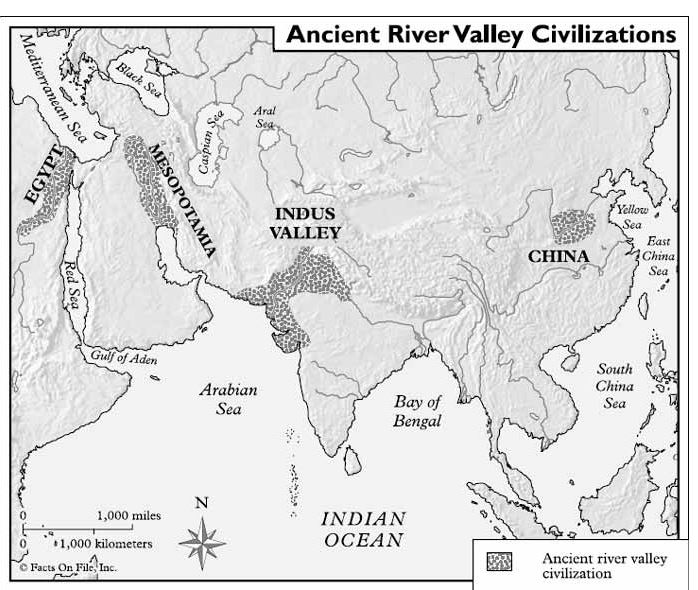 How did water play a role in ancient civilizations and what were special characteristics for the river in each civilization below?EgyptMesopotamiaIndus ValleyChinaWhat features of ancient civilizations lead to the migration of people and result in the spread and adaptation of ideas, customs, and technologies? What influenced settlement?Define Republic and Democracy and explain the difference of the two words.What is cultural diffusion? How did it impact or influence civilizations? Provide at least one example.What are the holy texts for each of the following:ChristianityJudaismIslamHinduismBuddhismWhat do the holy texts have in common? How do they impact society?Is there an afterlife or rebirth? How does one achieve afterlife or reincarnation in the following religions:ChristianityJudaismIslamHinduismBuddhismHow did social class play a role in the ancient civilizations? Below is a social class pyramid; you will want to add more detail for specific civilizations if they differ. 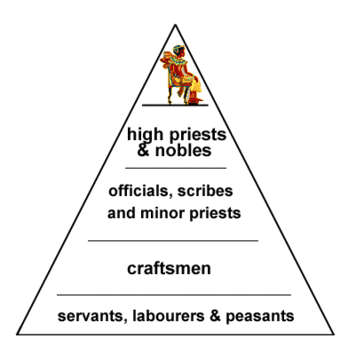 How and why did ancient laws enforce class divisions?Label where the religions began on the map and draw arrows to show where they moved to (you may want to watch the video on my website): Christianity, Judaism, Islam, Hinduism, and BuddhismWas the religion polytheistic, monotheistic, or have no gods?ChristianityJudaismIslamHinduismBuddhismDefine and give an example of jihad (do not use the definition that google provides you with, remember it is specific to Islam).List 3 characteristics for each of the following, these could be government, class, gender, architecture, etc.:AthensSpartaRomeHow did the Roman government differ from Greece? What were the tribunes in Rome and what was their purpose? How did trade impact civilizations?What was a common theme for Greece and Roman treatment and view of women?What is a legacy?What was a legacy of Alexander the Great?What was a specific legacy from the following, explain your answers:Roman EmpireGreeksMesopotamiaEgyptSumer